Nagarajan		               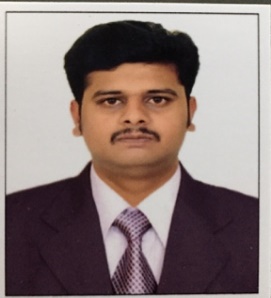 Email id: nagarajan-393847@2freemail.com		 Carrier Objective:I am seeking a challenging and responsible position as a civil engineer in construction/maintenance project.ACADEMIC CREDENTIALS   Diploma in CIVIL ENGINEERING ​with Ist Class​– From DOTES, India – 2011. Higher Secondary Education with ​Ist Class​  From Tamil Nadu (India) State Education Board – 2008 Secondary School with Ist Class​– From Tamil Nadu State Education Board – 2006.PROJECTS HANDLED Project 3 (GHANTOOT CONSTRUCTION in Abu Dhabi (2016 to Till now)REEM MALL in   Reem Island, Abu Dhabi.SAADIYAT ISLAND RESORT DEVELOPMENT in   Abu Dhabi  Project 2 (ETA- ASCON MARBLES & GRANITES) (2014 - 2016)Healthcare city “HYATT HOTEL & APARTMENT TOWER”   in Dubai, UAE.Project 1  (MK CONSTRUCTIONS in chennai)(2011 – 2014 )Construction of  “MK GOKULAM” (G+5) Residential apartment  in Chennai, India.Construction of G+2 individual houses in Chennai, India. .. PROFESSIONAL PROFILE An accomplished professional with  ​8 Years  ​of experience in the arena of construction, commercial, residential buildings project.Experience in Site supervision, Structural works, Finishing works etc. Having   good knowledge of Civil structural works and all type of finishing works. Having sound knowledge of engineering software and well familiar with IRC and Indian standards. Possess excellent organizational, communication, analytical and troubleshooting skills.Carrier strength:Disciplined and positive attitude towards workHonest and sincere, good project management skills & technical competenceAbility to work effectively under pressure and meet deadlinesSupport, develop, implement ideas and skills thereby contributing to the growth and add value to the Company’s team goalKnowledge of general work procedures and applications in the construction industry,Superb time management skills and ability to meet strict deadlinesInitiative to learn skills that would benefit the position and operational objectives.Personal Details:Age                                		:	29 yearsGender                      		:	 MaleStatus                         		:	SingleReligion                     		:	 HinduNationality                 		:	IndianLanguages Known    		:	English, Hindi, Tamil and MalayalamDeclaration:              I hereby proclaim that the above particulars furnished by me are factual to the best of my knowledge. If I am getting a chance, I will execute my work much contented to my superiors.                                                Thanking you!                                                                                                                                                                                                                   Respectfully yours,                                                                                                                                             NAGARAJAN